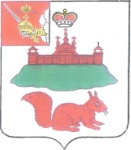 ГЛАВА КИЧМЕНГСКО – ГОРОДЕЦКОГО МУНИЦИПАЛЬНОГО РАЙОНА ВОЛОГОДСКОЙ ОБЛАСТИПОСТАНОВЛЕНИЕ                        от 24.05.2016   №   22                                          с. Кичменгский ГородокО создании районной антитеррористической комиссииВ целях улучшения межведомственного взаимодействия и координации деятельности заинтересованных структур, повышения уровня организационного и методического обеспечения антитеррористической работы в районе, ПОСТАНОВЛЯЮ:Утвердить состав районной антитеррористической комиссии (приложение 1).Утвердить положение о районной антитеррористической комиссии (приложение 2).Контроль за исполнением постановления оставляю за собой.Глава района                                                                                         Л.Н.ДьяковаУТВЕРЖДЕНпостановлением Главы районаот 24.05.2016 № 22(приложение 1)СОСТАВрайонной антитеррористической комиссииДьякова Л.Н. - глава района, председатель комиссии;Киркина Н.И. - заведующий отделом по профилактике правонарушений, гражданской обороне и чрезвычайным ситуациям и мобилизационной подготовке администрации района - заместитель председателя комиссии;Попов И.Г. - главный специалист отдела по профилактике правонарушений, гражданской обороне и чрезвычайным ситуациям, и мобилизационной подготовки администрации района - ответственный секретарь комиссии;Ворошилова С.Л. – старший помощник начальника ОМВД по Кичменгско – Городецкому району, заместитель председателя комиссии (по согласованию).Члены комиссии:Гладских А.Д. – главный специалист по административно-хозяйственным вопросам управления образования администрации района;Кузнецов Н.И. – заместитель главного врача БУЗ ВО «Кич – Городецкая ЦРБ»;Лепихин А.А. – начальник ПЧ-29 федерального отряда №5 ГПСС ГУ МЧС России по Вологодской области;Чистякова В.В. – начальник управления по имущественным отношениям, ЖКХ и градостроительству администрации Кичменгско-Городецкого муниципального района;Полозков А.А. – начальник Кич-Городецкого ПО «В-Устюгские электросети» филиала ОАО «МРСК Северо-Запада» «Вологдаэнерго»;Поджаров А.А. – инспектор надзорной деятельности ГУ МЧС России Вологодской области по Никольскому и Кичменгско – Городецкому районам;Шалыгина Е.А. – заместитель директора по социальным вопросам БУ «Комплексный центр социального обслуживания населения».УТВЕРЖДЕНОпостановлением Главы района от 24.05.2016 № 22 (приложение 2)ПОЛОЖЕНИЕоб антитеррористической комиссии Кичменгско-Городецкого муниципального района Вологодской области1. Антитеррористическая комиссия Кичменгско-Городецкого муниципального района (далее - Комиссия) является органом, осуществляющим координацию деятельности структурных подразделений территориальных органов федеральных органов исполнительной власти, органов местного самоуправления района, по профилактике терроризма, а также минимизации и ликвидации последствий его проявлений. Комиссия имеет сокращенное название - АТК.2. Комиссия в своей деятельности руководствуется Конституцией Российской Федерации, федеральными конституционными законами, федеральными законами, указами и распоряжениями Президента Российской Федерации, постановлениями и распоряжениями Правительства Российской Федерации, иными нормативными правовыми актами Российской Федерации, законами и нормативными правовыми актами Вологодской области, решениями антитеррористической комиссии области, постановлениями и распоряжениями администрации района, а также настоящим Положением.3. Председателем Комиссии является Глава муниципального района (далее – глава района).4. Состав Комиссии утверждается постановлением главы района из числа руководителей структурных подразделений территориальных органов федеральных органов исполнительной власти, органов местного самоуправления, руководителей иных органов и организаций.5. Комиссия осуществляет свою деятельность во взаимодействии сантитеррористической комиссией области, структурными подразделениями территориальных органов федеральных органов исполнительной власти, органами местного самоуправления района и сельских поселений, организациями и общественными объединениями района.6. Основными задачами Комиссии являются:а) координация деятельности структурных подразделений территориальных органов федеральных органов исполнительной власти, органов местного самоуправления района и сельских поселений по профилактике терроризма, а также по минимизации и ликвидации последствий его проявлений;б) анализ политических, социально-экономических и иных процессов, оказывающих влияние на ситуацию в сфере противодействия терроризму;в) разработка мер по профилактике терроризма, устранению причин и условий, способствующих его проявлению, обеспечению защищенности объектов возможных террористических посягательств, а также по минимизации и ликвидации последствий террористических актов, осуществление контроля за реализацией этих мер;г) организация взаимодействия структурных подразделений территориальных органов федеральных органов исполнительной власти, органов местного самоуправления с общественными  объединениями и организациями в области противодействия терроризму;д) взаимодействие с антитеррористической комиссией области при осуществлении мероприятий по профилактике терроризма, минимизации и ликвидации последствий его проявлений;е) решение иных задач, предусмотренных законодательством Российской Федерации, по противодействию терроризму.7. Для осуществления своих задач Комиссия имеет право:а) принимать в пределах своей компетенции решения по профилактике терроризма, минимизации и ликвидации последствий его проявлений, а также осуществлять контроль за их исполнением;б) запрашивать и получать в установленном порядке необходимые материалы и информацию от структурных подразделений территориальных органов федеральных органов исполнительной власти, органов местного самоуправления, общественных объединений, организаций (независимо от форм собственности) и должностных лиц;в) создавать рабочие группы для изучения вопросов, касающихся
профилактики терроризма, минимизации и ликвидации последствий его
проявлений, а также для подготовки проектов соответствующих решений
Комиссии;г) привлекать для участия в работе Комиссии должностных лиц и специалистов территориальных органов федеральных органов исполнительной власти, органов местного самоуправления, поселений, а также представителей организаций и общественных объединений (с их согласия).д) вносить в установленном порядке предложения по вопросам, требующим решения Губернатора области – председателя антитеррористической комиссии области.8. Комиссия строит свою работу во взаимодействии с оперативной группой в муниципальном районе, образованной на основании нормативных актов ФСБ, МВД России.9. Комиссия осуществляет свою деятельность на плановой основе.10. Комиссия информирует антитеррористическую комиссию области по итогам своей деятельности за год.11. Заседания Комиссии проводятся не реже одного раза в квартал. В случае необходимости по решению председателя Комиссии могут проводиться внеочередные заседания Комиссии.12. Присутствие членов Комиссии на ее заседаниях обязательно. Члены Комиссии не вправе делегировать свои полномочия иным лицам. В случае невозможности присутствия члена Комиссии на заседании он обязан заблаговременно известить об этом председателя Комиссии.13. Члены Комиссии обладают равными правами при обсуждении рассматриваемых на заседании вопросов. В зависимости от вопросов, рассматриваемых на заседаниях Комиссии, к участию в них могут привлекаться иные лица.14. Решение Комиссии оформляется протоколом, который подписывается председателем Комиссии. Выписки решений Комиссии могут направляться заинтересованным лицам.Для реализации решений Комиссии могут подготавливаться проекты нормативно-правовых актов администрации района которые предоставляются на рассмотрение в установленном порядке.Руководители структурных подразделений территориальных органов федеральных органов исполнительной власти, входящие в состав Комиссии, могут принимать акты (совместные акты) для реализации решений Комиссии.15. Решения, принимаемые Комиссией в соответствии с её компетенцией, являются обязательными для структурных подразделений территориальных органов федеральных органов исполнительной власти, органов местного самоуправления, представители которых входят в состав Комиссии.16. Организационное и материально-техническое обеспечение деятельности Комиссии осуществляется Главой района, который назначает должностное лицо, ответственное за организацию этой работы (ответственный секретарь комиссии).17. Основными задачами ответственного секретаря Комиссии являются:а) разработка проекта плана работы Комиссии;б) обеспечение подготовки и проведения заседаний Комиссии;в) обеспечение деятельности Комиссии по контролю за исполнением ее решений;г) анализ информации об общественно-политических, социально-экономических и иных процессах на территории муниципального района, оказывающих влияние на развитие ситуации в сфере профилактики терроризма, выработка предложений Комиссии по устранению причин и условий, способствующих его проявлениям;д) обеспечение взаимодействия с антитеррористической комиссией
области;е) организация и ведение делопроизводства Комиссии.18. Информационно-аналитическое обеспечение деятельности Комиссии осуществляют в установленном порядке структурные подразделения территориальных органов федеральных органов исполнительной власти, органы местного самоуправления района, которые участвуют в пределах своей компетенции в профилактике терроризма,                        а также минимизации и ликвидации последствий его проявлений.